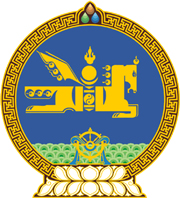 МОНГОЛ  УЛСЫН  ХУУЛЬ2017 оны 12 сарын 07 өдөр				                       Төрийн ордон, Улаанбаатар хотПРОТОКОЛ СОЁРХОН БАТЛАХ ТУХАЙ1 дүгээр зүйл.Олон улсын хөрөнгө оруулалтын банк үүсгэн байгуулах тухай хэлэлцээр болон дүрэмд өөрчлөлт оруулах тухай 2014 оны протоколыг Монгол Улсын Засгийн газрын өргөн мэдүүлснээр соёрхон баталсугай.  		МОНГОЛ УЛСЫН 		ИХ ХУРЛЫН ДАРГА						М.ЭНХБОЛД